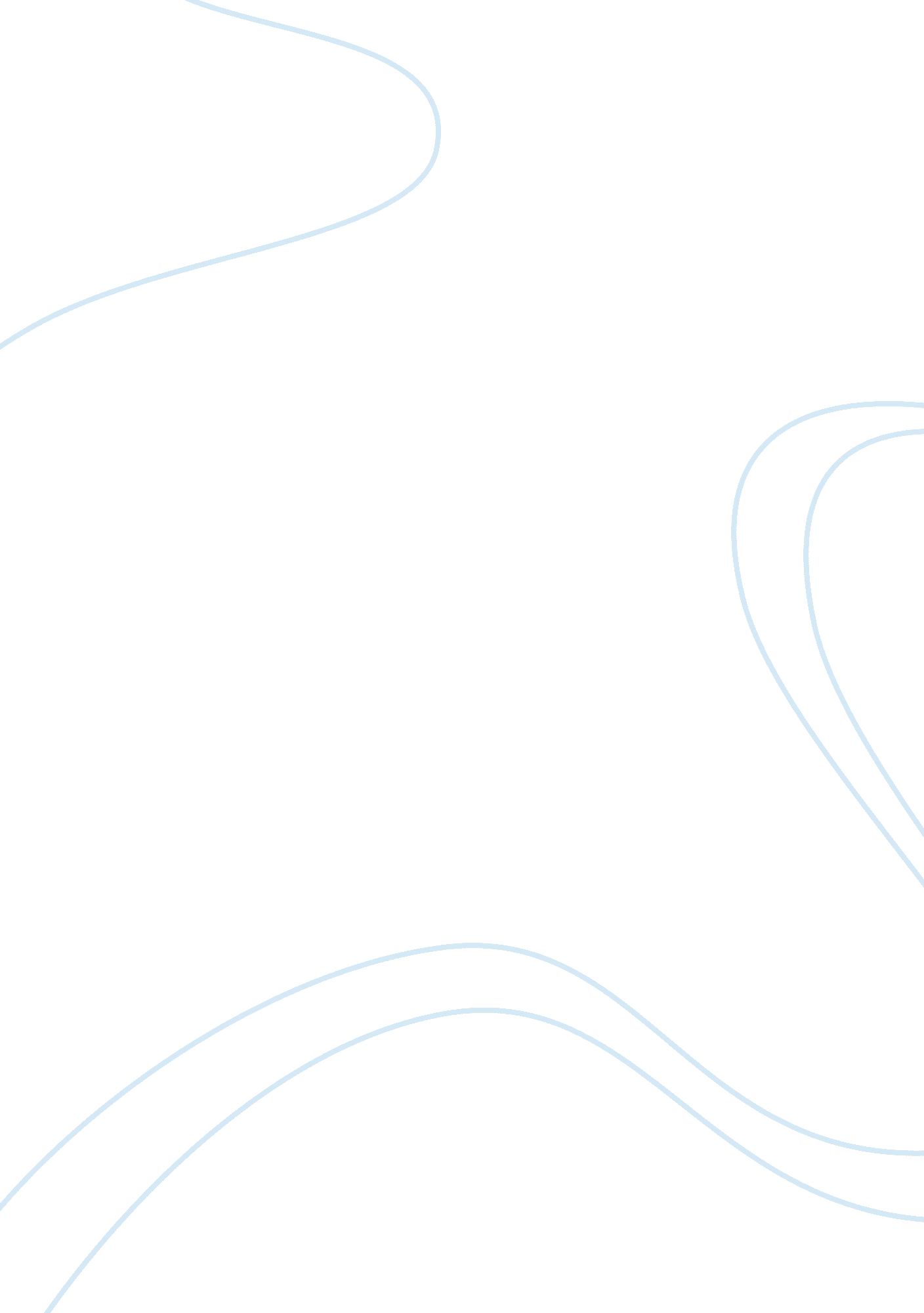 It is important to have a realistic view of life essay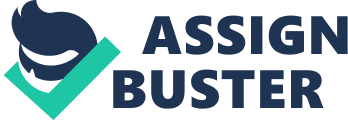 People say that its important to have a realistic view of life. For most people, to not have a realistic view of life is to risk of failure to achieve ones goals and dreams. such people usually become more lonely or bitter. every so often, one person refuses to accept what others call a realistic view of life and instead insist on changing the world around them to fit the vision that they have in their head. People have the power to change the world for the better or worse, for good and evil. Bin Laden is a perfect example for this. Unfortunately he used violence and pain to try to force his view on others and not to convince them by superior thoughts. If people do not achieve their goals and dreams, they might be unhappy or unsatisfied for the rest of their lives. For example, a person who dreams of becoming a doctor, but never gets to medical school, she would probably be very disappointed. The same thing applies for any goals a person has in their life. For this reason, it is important that people choose realistic goals that can be achieved. Some people in this world however, refuses to accept the idea that they cannot achieve ant dreams they have. A person like this may decide to be a doctor even when their teacher says that her grade are not good enough to pass. A person like this will study very hard and would also study to intensely that she will do whatever she needs to do to achieve good grades. People like this are sometimes the people who changes the world around them, Instead of letting the world tell them what they can and cannot do. These people pursue their dreams and try to make the world fit their dreams. So by doing this they can make their own reality. People who refuse to accept a limit to their dreams can have the power to change the world. Many famous inventors in history did not listen to people around them who said “ give it up” or “ it won’t work”. The famous Wrights Brothers were one of the many to deny these people and follow their dreams. As a result, they helped changed the world and now many people fly around the world because of them. They made a huge impact in the world and has change history. Not all people refuse to listen to others and follow their dreams are good. Of course the Wright Brothers and world famous scientists like Albert Einstein can be seen as positive impact because of the inventions they have created to help the world, but there are many others such as Bin Laden who peruses his dreams to hurt the world. He was probably been told various of times that he will not be able to beat The United States of America and change the world. He has refused to listen to these people and has gone on to fight a war. In contrast, both Bin Laden and Einstein have unrealistic view of life and both have dreams that they want to pursue. The only difference is that one is positive while the other is negative. In conclusion for most people, it is important to have a realistic view of life since they risk unhappiness if they do not succeed. There are a few people for whom a realistic view of life is not needed since they believe they can change the world through their actions. Hopefully people will change the world for the better and not worse. 